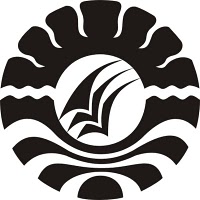 SKRIPSIPENERAPAN MODEL PEMBELAJARAN QUANTUM TEACHING DALAM MENINGKATKAN HASIL BELAJAR SISWA PADA MATA PELAJARAN MATEMATIKA DI KELAS IV SD INPRES TAMARUNANG KECAMATAN SOMBA OPU KABUPATEN GOWA SUKMAWATIPROGRAM STUDI PENDIDIKAN GURU SEKOLAH DASARFAKULTAS ILMU PENDIDIKANUNIVERSITAS  NEGERI  MAKASSAR2014PENERAPAN MODEL PEMBELAJARAN QUANTUM TEACHING DALAM MENINGKATKAN HASIL BELAJAR SISWA PADA MATA PELAJARAN MATEMATIKA DI KELAS IV SD INPRES TAMARUNANG KECAMATAN SOMBA OPU KABUPATEN GOWA SKRIPSIDiajukan untuk Memenuhi Sebagian Persyaratan Guna Memperoleh Gelar Sarjana Pendidikan (S.Pd) pada Program Studi Pendidikan Guru Sekolah Dasar Strata Satu Fakultas Ilmu Pendidikan Universitas Negeri MakassarOleh:SUKMAWATI104 704 051PROGRAM STUDI PENDIDIKAN GURU SEKOLAH DASARFAKULTAS ILMU PENDIDIKANUNIVERSITAS  NEGERI  MAKASSAR2014